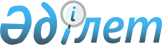 О бюджете сельского округа Енбекши на 2022-2024 годы
					
			С истёкшим сроком
			
			
		
					Решение Шиелийского районного маслихата Кызылординской области от 30 декабря 2021 года № 18/8. Прекращено действие в связи с истечением срока
      В соответствии с пунктом 2 статьи 75 Кодекса Республики Казахстан "Бюджетный кодекс Республики Казахстан", пунктом 2-7 статьи 6 Закона Республики Казахстан "О местном государственном управлении и самоуправлении в Республике Казахстан" Шиелийский районный маслихат РЕШИЛ:
      1. Утвердить бюджет сельского округа Енбекши на 2022 - 2024 годы согласно приложениям 1, 2 и 3, в том числе на 2022 год в следующих объемах:
      1) доходы – 75 075,6 тысяч тенге, в том числе:
      налоговые поступления – 3 094,6 тысяч тенге;
      поступления трансфертов – 71 981 тысяч тенге;
      2) затраты – 77 148,6 тысяч тенге;
      3) чистое бюджетное кредитование - 0;
      бюджетные кредиты - 0;
      погашение бюджетных кредитов - 0;
      4) сальдо по операциям с финансовыми активами - 0;
      приобретение финансовых активов - 0;
      поступления от продажи финансовых активов государства - 0;
      5) дефицит (профицит) бюджета – -2 073 тысяч тенге;
      6) финансирование дефицита (использование профицита) бюджета – 2 073 тысяч тенге;
      поступление займов - 0;
      погашение займов - 0;
      используемые остатки бюджетных средств - 2 073 тысяч тенге.
      Сноска. Пункт 1 - в редакции решения Шиелийского районного маслихата Кызылординской области от 13.12.2022 № 32/6 (вводится в действие с 01.01.2022).


      2. Установить объем бюджетных субвенций, передваемых из районного бюджета в бюджет сельского округа Енбекши на 2022 год в сумме 32 978 тысяч тенге.
      3. Настоящее решение вводится в действие с 1 января 2022 года. Бюджет сельского округа Енбекши на 2022 год
      Сноска. Приложение 1 - в редакции решения Шиелийского районного маслихата Кызылординской области от 13.12.2022 № 32/6 (вводится в действие с 01.01.2022). Бюджет сельского округа Енбекши на 2023 год Бюджет сельского округа Енбекши на 2024 год
					© 2012. РГП на ПХВ «Институт законодательства и правовой информации Республики Казахстан» Министерства юстиции Республики Казахстан
				
      Секретарь Шиелийкого районного маслихата 

Т. Жагыпбаров
Приложение 1 к решению
Шиелийского районного маслихата
от 30 декабря 2021 года № 18/8
Категория
Категория
Категория
Категория
Категория
Сумма, тысяч тенге
Класс
Класс
Класс
Класс
Сумма, тысяч тенге
Подкласс
Подкласс
Подкласс
Сумма, тысяч тенге
Наименование
Наименование
Сумма, тысяч тенге
1. Доходы
1. Доходы
75 075,6
1
Налоговые поступления
Налоговые поступления
3 094,6
01
Hалоги на собственность
Hалоги на собственность
165,1
2
Индивидуальный подоходный налог с доходов, не облагаемых у источника выплаты
Индивидуальный подоходный налог с доходов, не облагаемых у источника выплаты
165,1
04
Налоги на собственность
Налоги на собственность
2 472
1
Hалоги на имущество
Hалоги на имущество
225
4
Налог на транспортные средства с физических лиц
Налог на транспортные средства с физических лиц
2 247
05
Поступления за использование природных и других ресурсов
Поступления за использование природных и других ресурсов
457,5
3
Земельный налог
Земельный налог
457,5
4
Поступления трансфертов
Поступления трансфертов
71 981
02
Трансферты из вышестоящих органов государственного управления
Трансферты из вышестоящих органов государственного управления
71 981
3
Трансферты из районного (города областного значения) бюджета
Трансферты из районного (города областного значения) бюджета
71 981 
Функциональные группы 
Функциональные группы 
Функциональные группы 
Функциональные группы 
Функциональные группы 
Сумма, тысяч тенге
Функциональные подгруппы 
Функциональные подгруппы 
Функциональные подгруппы 
Функциональные подгруппы 
Сумма, тысяч тенге
Администраторы бюджетных программ
Администраторы бюджетных программ
Администраторы бюджетных программ
Сумма, тысяч тенге
Бюджетные программы (подпрограммы)
Бюджетные программы (подпрограммы)
Сумма, тысяч тенге
Наименование
Сумма, тысяч тенге
2. Затраты
77 148,6
01
Государственные услуги общего характера
30 834
1
Представительные, исполнительные и другие органы, выполняющие общие функции государственного управления
30 834
124
Аппарат акима города районного значения, села, поселка, сельского округа
30 834
001
Услуги по обеспечению деятельности акима города районного значения, села, поселка, сельского округа
27 234
022
Капитальные расходы государственного органа
3 600
07
Жилищно-коммунальное хозяйство
7 287,6
3
Благоустройство населенных пунктов
7 287,6
124
Аппарат акима города районного значения, села, поселка, сельского округа
7 287,6
008
Освещение улиц населенных пунктов
2 591,6
011
Благоустройство и озеленение населенных пунктов
4 696
08
Культура, спорт, туризм и информационное пространство
18 296
1
Деятельность в области культуры
18 296
124
Аппарат акима города районного значения, села, поселка, сельского округа
18 296
006
Поддержка культурно-досуговой работы на местном уровне
18 296
12
Транспорт и коммуникации
20 730
1
Автомобильный транспорт
20 730
124
Аппарат акима города районного значения, села, поселка, сельского округа
20 730
045
Капитальный и средний ремонт улиц населенных пунктов
20 730
15
Трансферттер
1
01
Трансферттер
1
124
Аппарат акима города районного значения, села, поселка, сельского округа
1
048
Возврат неиспользованных (недоиспользованных) целевых трансфертов
1
3. Чистое бюджетное кредитование
0
4. Сальдо по операциям с финансовыми активами
0
5. Дефицит (профицит) бюджета
-2 073
6. Финансирование дефицита (использование профицита) бюджета
2 073
8
Используемые остатки бюджетных средств
2 073
01
Остатки бюджетных средств
2 073
1
Свободные остатки бюджетных средств
2 073
001
Свободные остатки бюджетных средств
2 073Приложение 2 к решению
Шиелийского районного маслихата
от 30 декабря 2021 года № 18/8
Категория
Категория
Категория
Категория
Категория
Сумма, тысяч тенге
Класс
Класс
Класс
Класс
Сумма, тысяч тенге
Подкласс
Подкласс
Подкласс
Сумма, тысяч тенге
Наименование
Наименование
Сумма, тысяч тенге
1. Доходы
1. Доходы
49 900
1
Налоговые поступления
Налоговые поступления
2 306
04
Hалоги на собственность
Hалоги на собственность
2 306
1
Hалоги на имущество
Hалоги на имущество
240
3
Земельный налог
Земельный налог
0
4
Hалог на транспортные средства
Hалог на транспортные средства
2 066
4
Поступления трансфертов
Поступления трансфертов
47 594
02
Трансферты из вышестоящих органов государственного управления
Трансферты из вышестоящих органов государственного управления
47 594
3
Трансферты из районного (города областного значения) бюджета
Трансферты из районного (города областного значения) бюджета
47 594
Функциональные группы 
Функциональные группы 
Функциональные группы 
Функциональные группы 
Функциональные группы 
Сумма, тысяч тенге
Функциональные подгруппы 
Функциональные подгруппы 
Функциональные подгруппы 
Функциональные подгруппы 
Сумма, тысяч тенге
Администраторы бюджетных программ
Администраторы бюджетных программ
Администраторы бюджетных программ
Сумма, тысяч тенге
Бюджетные программы (подпрограммы)
Бюджетные программы (подпрограммы)
Сумма, тысяч тенге
Наименование
Сумма, тысяч тенге
2. Затраты
49 900
01
Государственные услуги общего характера
29 304
1
Представительные, исполнительные и другие органы, выполняющие общие функции государственного управления
29 304
124
Аппарат акима города районного значения, села, поселка, сельского округа
29 304
001
Услуги по обеспечению деятельности акима города районного значения, села, поселка, сельского округа
29 304
07
Жилищно-коммунальное хозяйство
1 180
3
Благоустройство населенных пунктов
1 180
124
Аппарат акима города районного значения, села, поселка, сельского округа
1 180
008
Освещение улиц населенных пунктов
1 180
011
Благоустройство и озеленение населенных пунктов
0
08
Культура, спорт, туризм и информационное пространство
19 416
1
Деятельность в области культуры
19 416
124
Аппарат акима города районного значения, села, поселка, сельского округа
19 416
006
Поддержка культурно-досуговой работы на местном уровне
19 416
3. Чистое бюджетное кредитование
0
4. Сальдо по операциям с финансовыми активами
0
5. Дефицит (профицит) бюджета
0
6. Финансирование дефицита (использование профицита) бюджета
0
8
Используемые остатки бюджетных средств
0
01
Остатки бюджетных средств
0
1
Свободные остатки бюджетных средств
0
001
Свободные остатки бюджетных средств
0Приложение 3 к решению
Шиелийского районного маслихата
от 30 декабря 2021 года № 18/8
Категория
Категория
Категория
Категория
Категория
Сумма, тысяч тенге
Класс
Класс
Класс
Класс
Сумма, тысяч тенге
Подкласс
Подкласс
Подкласс
Сумма, тысяч тенге
Наименование
Наименование
Сумма, тысяч тенге
1. Доходы
1. Доходы
53 393
1
Налоговые поступления
Налоговые поступления
2 468
04
Hалоги на собственность
Hалоги на собственность
2 468
1
Hалоги на имущество
Hалоги на имущество
257
3
Земельный налог
Земельный налог
0
4
Hалог на транспортные средства
Hалог на транспортные средства
2 211
4
Поступления трансфертов
Поступления трансфертов
50 925
02
Трансферты из вышестоящих органов государственного управления
Трансферты из вышестоящих органов государственного управления
50 925
3
Трансферты из районного (города областного значения) бюджета
Трансферты из районного (города областного значения) бюджета
50 925
Функциональные группы 
Функциональные группы 
Функциональные группы 
Функциональные группы 
Функциональные группы 
Сумма, тысяч тенге
Функциональные подгруппы 
Функциональные подгруппы 
Функциональные подгруппы 
Функциональные подгруппы 
Сумма, тысяч тенге
Администраторы бюджетных программ
Администраторы бюджетных программ
Администраторы бюджетных программ
Сумма, тысяч тенге
Бюджетные программы (подпрограммы)
Бюджетные программы (подпрограммы)
Сумма, тысяч тенге
Наименование
Сумма, тысяч тенге
2. Затраты
53 393
01
Государственные услуги общего характера
31 355
1
Представительные, исполнительные и другие органы, выполняющие общие функции государственного управления
31 355
124
Аппарат акима города районного значения, села, поселка, сельского округа
31 355
001
Услуги по обеспечению деятельности акима города районного значения, села, поселка, сельского округа
31 355
07
Жилищно-коммунальное хозяйство
1 263
3
Благоустройство населенных пунктов
1 263
124
Аппарат акима города районного значения, села, поселка, сельского округа
1 263
008
Освещение улиц населенных пунктов
1 263
011
Благоустройство и озеленение населенных пунктов
0
08
Культура, спорт, туризм и информационное пространство
20 775
1
Деятельность в области культуры
20 775
124
Аппарат акима города районного значения, села, поселка, сельского округа
20 775
006
Поддержка культурно-досуговой работы на местном уровне
20 775
3. Чистое бюджетное кредитование
0
4. Сальдо по операциям с финансовыми активами
0
5. Дефицит (профицит) бюджета
0
6. Финансирование дефицита (использование профицита) бюджета
0
8
Используемые остатки бюджетных средств
0
01
Остатки бюджетных средств
0
1
Свободные остатки бюджетных средств
0
001
Свободные остатки бюджетных средств
0